INDICAÇÃO Nº 5487/2017Sugere ao Poder Executivo Municipal, que efetue a construção de canaletas na Rua Belém esquina com as Ruas Natal, Fortaleza, Recife e Maceió no Bairro Cidade Nova.Excelentíssimo Senhor Prefeito Municipal, Nos termos do Art. 108 do Regimento Interno desta Casa de Leis, dirijo-me a Vossa Excelência para sugerir ao setor competente efetue a construção de canaletas na Rua Belém esquina com as Ruas Natal, Fortaleza, Recife e Maceió no Bairro Cidade Nova, neste município.Justificativa:Conforme visita realizada “in loco”, nessas esquinas existem verdadeiros buracos por onde desce toda a água que vem da rua, com isso cada vez mais fica degradado a malha asfáltica, dificultando a passagem de veículos que chegam a bater a frente dos mesmos quando passam, os carros tem que parar e não somente diminuir a velocidade devido as fendas que existem nesses locais e a construção de canaletas seria de muita ajuda para os motoristas que trafegam por essa via que conta com grande fluxo diariamente. Plenário “Dr. Tancredo Neves”, em 22 de Junho de 2017.Cláudio Peressim- Vereador –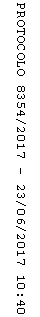 